Job Description for the Position of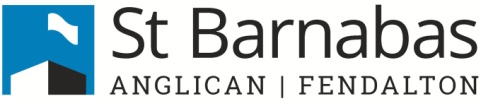 CHILDREN AND FAMILIES WORKER15 hours/week6 May 2020Main ResponsibilitiesLead the Sunday morning Kidzone ministry for pre-school children up to year 8. This runs from 10am through till about 11.15am on Sunday morning. Currently there is an average attendance of about 12 – 15 children. The role would involve 3 hours ministry on Sundays and 2 hours preparation.Contribute to the planning and leading of Lifestreams Inter-Generational services.Support the mainly music ministry by being part of the team, helping to set up and set down and offering pastoral care to children and their care givers.Attend the weekly Staff MeetingUndertake the administration reMain GoalsTo teach Kidzone children about God and our Lord Jesus Christ through the BibleTo contribute to the planning and leading of Lifestreams Inter-Generational worship servicesTo encourage children to feel at home in the church environmentTo encourage children to come to know God personally and express their faith in age appropriate waysTo resource and encourage parents and caregivers as they nurture their children in the Christian faithTo support and resource volunteers who are involved in this ministryKey TasksKidzone – 5 hours/weekResource, manage and lead Kidzone so that children receive Christian teaching, have fun and grow in knowing Jesus and extending God’s love.Recruit, train and support teachers and adult and youth helpersBuild relationships with and provide pastoral care to children and families who are involvedPromote Kidzone to the families of the wider communityPrepare and maintain rosters, registration forms, attendance records and write a bi-monthly report to VestryOversee the production of the annual Christmas Pageant in DecemberIntergenerational Worship – 1 hour/weekWhen there is an Intergenerational Service the CW would help to plan and participate in the service with the Priest in Charge.Plan activities and set up mat toy and book area for Holiday servicesBuy supplies for Birthday Box and organise Birthday Song on the first Sunday of the monthOrganise banners or wall charts to fit the themeMainly Music – 2.5 hours/weekSupport the mainly music ministry by helping to set up, set down and participate in mainly music. (Fridays 9 – 11.30am)Attend Mainly Music team planning and debrief meetingsStaff Meetings – 2 hours/weekAttend the weekly Staff Meetings and Staff Planning and Training days.Pastoral Care – 2 hours/weekProvide pastoral care for the children and families of the Lifestreams congregationAdmin – 2 hours/weekCarry out administrative tasks in support of the above ministry areaEnsure Health and Safety requirements are met in Children and Family ministries, including Police vetting forms distributed.Write weekly Pew sheet information.Update Children and Family Website and Facebook information.Write Magazine articles once or twice a yearOrganise Bible Society brochures and/or Strandz resources for Easter and ChristmasChildren, Youth and Young Adults Ministry Action Team – 0.25 hours/weekPrepare reports for bimonthly Vestry Reports for Kidzone and Intergenerational worship, and attend bimonthly meetingsSupervision – 0.5 hours/weekOnce a month one-hour meeting with VicarOnce a month one-hour supervision with outside St Barnabas supervisorMessy Church – 0.25 hours/weekAttend Saturday Messy Church 4-7 times a year as a helperRelationshipsThe CW relates to and is responsible to the VicarThe CW is directly responsible to the Senior Associate PriestThe CW relates to the volunteer Kidzone teachers and helpers and supports and encourages themThe CW communicates with the Parish Administrator for matters relating to booking of ministry spaces and communication through the pew sheet and parish magazineThe CW communicates with the Verger in relation to ministry spaces that are requiredThe CW relates to the leader of the mainly music ministryThe CW relates to the Children and Family Outreach Worker and collaborates with her from time to time.The CW relates to Discipleship and Pastoral Care ministry leaders as requiredFinancial ResponsibilityAny expenditure for this ministry must be within the annual budget set by VestryReimbursement for authorised expenditure is made using the standard parish claim form. Invoices and receipts must be retained for this purpose and submitted fortnightlyExpected OutcomesChildren will enjoy attending the St Barnabas Kidzone ministry on Sundays and the Intergenerational servicesKidzone will flourish and the numbers of children involved would grow numericallyChildren will grow in a knowledge of their faith and be able to articulate their faith in age-appropriate waysKidzone will be positive and well run and will motivate families to attend church regularlyThe CW will develop experience of other children’s ministry areas in the parish such as mainly music so that support can be providedInter-generational worship develops as a creative and participatory experience that involves children and familiesPerson SpecificationSincere Christian who has a love for children and a desire to see them come to know JesusHas basic teaching and communication skills for children aged from about 3 - 12.Enjoys developing teams of volunteer teachers and being in a team environmentEnjoys supporting other staff members and volunteer leaders in their ministry to children and their families.